Náměty pro distanční vzděláváníTéma: Povídám, povídám pohádku1. Zkus si vzpomenout, jaké znáš pohádky? (Pokuste se vyjmenovat klasické pohádky)Výborné by bylo přečíst si každý den před spaním nějakou pohádku.2. Nauč se říkanku s ukazováním:Byla jedna hromádka			ukazujeme hromadua v ní spala pohádka.			spojit ruce a ukazujeme spánekOd vesnice po silnici			naznačujeme běhpřiběhli dva uličníci.			totéžRozkopali hromádku			naznačujeme kopání probudili pohádku.			naznačujeme buzení seSametová křídla měla, 		máváme křídlyuličníkům uletěla.Nad námi se někde třpytí,		výpon na špičky a vytahujeme ruce k nebiHonem, honem, kdo ji chytí.3. Perníková chaloupkaa) Zkuste vyrobit chaloupku z krabice, perníčky z papíru a nalepit je na chaloupku. Nebo jednodušší verzi na papír.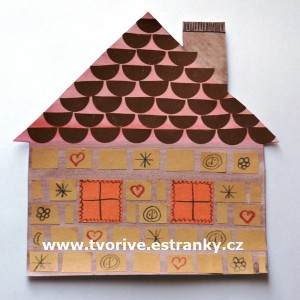 b) pracovní list v příloze – najdi správnou cestičkuc) grafomotorika (příloha) – perníková chaloupka, dokresli na střechu perníčky a chaloupku vybarvi4. Červená karkulkaa) Vytleskej po slabikách slova z pohádky  - karkulka, vlk, myslivec. Urči první písmeno ve slově a zkus vymyslet jiné slovo začínající na stejné písmeno (př. Karkulka – K – kolotoč, klavír…)b) Pracovní list v příloze – opiš slova a vybarvi obrázekc) Zkus namalovat pohádku.5. O Budulínkovia) Poslechni si popletenou pohádku a oprav ji (příloha)b) vyrob si misku s hráškem – hrášek je z krepového papíru, zmačkat na kuličky a nalepit do misky)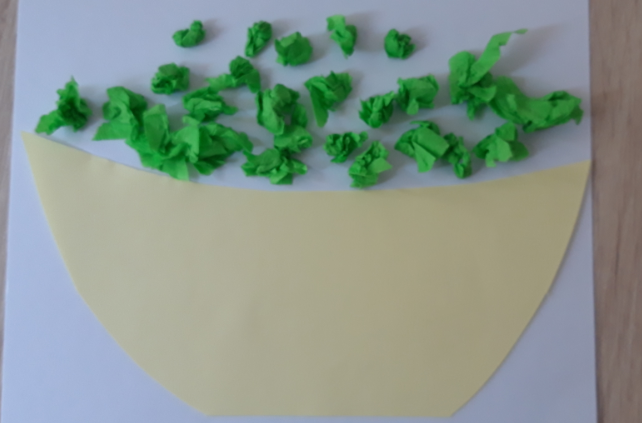 6. Zazpívej si pohádku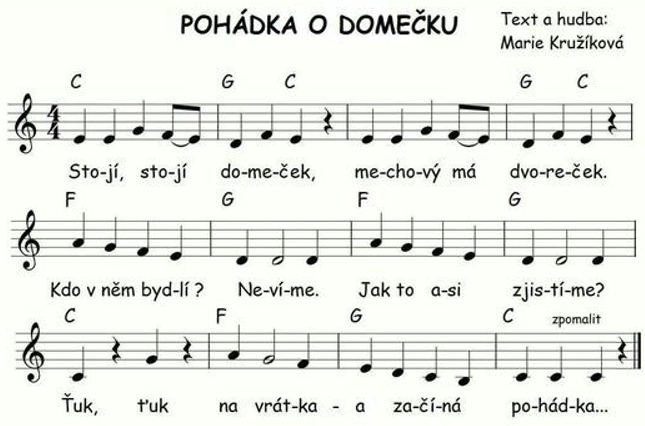 